NorwayNorwayNorwayNorwayDecember 2029December 2029December 2029December 2029SundayMondayTuesdayWednesdayThursdayFridaySaturday12345678First Sunday of Advent9101112131415Second Sunday of Advent16171819202122Third Sunday of Advent23242526272829Fourth Sunday of AdventChristmas EveChristmas DayBoxing Day3031New Year’s EveNOTES: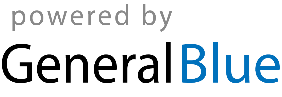 